The Commonwealth of Massachusetts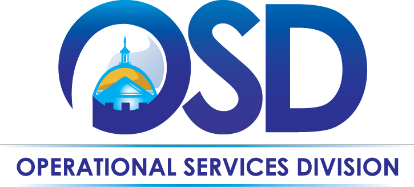 Operational Services DivisionOffice of Vehicle ManagementFuel Card Use OverviewWright Express (WEX) Fuel Cards and Driver PINs may be requested from the Office of Vehicle Management (OVM) for any Executive Branch Agency or any Agency that opts into the OVM program.  The CardAssigned to a specific vehicle (not the driver)Embossed on the lower left corner with the vehicle plate #; for equipment gas cards, the equipment description or a specific location is embossed; examples PLATE STF504 or WESTBORO OVMThe Agency 3-letter abbreviation and the 4-digit unit code (for billing) is embossed directly above the vehicle plate #; example OSD1100Purchase only fuel; no incidental purchasesCar wash may be purchased at the pumpDo not use card on different vehicles or gas-powered equipment; use only for the vehicle assigned to the cardVehicle odometer reading is required to use the gas card; enter accurate odometer reading every time (whole numbers only; no tenths of a mile)Accurate odometer readings are critical for vehicle tracking and reportingTo protect against theft and unauthorized use, card must always be kept in a secure locationNew gas cards are ordered automatically for all vehicles delivered through the OVM Westboro Vehicle LotAll other gas card requests should be sent through the Agency Fleet Manager to OVM for processingCards ordered with WEX by 3 pm will be delivered the next business dayNew, replacement or renewal gas cards (to replace expiring cards every 3 years) are sent to the Card Shipping contact in each WEX account for distribution to the vehicles for immediate useVehicles turned in to Westboro will have the gas card automatically terminatedWhen vehicles are taken out of service by the Agency (not brought to Westboro), the Agency Fleet Manager should immediately contact OVM to terminate the gas cardEach gas card record has a department field that may be utilized for billing and reporting purposesThe Driver PIN (Personal Identification Number)Assigned to a driver (not the vehicle)The driver’s Employee ID (EID) is the preferred standardized unique 6-digit PIN; easy to remember and password protectedNO generic PINs may be used for security purposes; generic PINs will be phased outPIN is required to use with the gas card for all transactionsDriver PIN requests should be sent through the Agency Fleet Manager to OVM for processingAgency should request as many PINs as needed for its drivers; each driver has their own PIN; no sharing of PINsOVM sets up each PIN with WEX and sends confirmation via email to the Agency Fleet ManagerAgency Fleet Manager should maintain PIN list in a secure locationIf a driver forgets their PIN, their Agency Fleet Manager may provide it to themNotify OVM when a Driver PIN is no longer needed so it can be terminatedPINs can be reactivated if a driver returnsEach Driver PIN record has a department field that may be utilized for reporting purposesDo Not give the PIN to anyone except a station attendant or a WEX Customer Service RepresentativeKeep PIN separate from the card in case card is lost or stolenLost, Stolen or Damaged CardsReport immediately to the Agency Fleet Manager who will notify OVM to terminate the card OVM will immediately order a replacement card if neededFuel Purchases95% of U.S. fuel stations accept WEX cards at the pump or inside the station.  Follow these instructions to purchase fuel:Turn off the vehicle and remove the keys; note the odometer readingInsert the card into the pump or attendant swipes the card in the stationEnter the vehicle odometer reading; do not include tenths of milesEnter the six-digit PINWEX card may need to be presented inside the station to limit the risk of fraudPremium fuel or special additives are unnecessary and prohibitedFuel purchases for State vehicles should be either unleaded (87 octane) or diesel; premium fuel is prohibitedFuel purchased for gas-powered equipment may require a higher octane for performanceSpecial additives to fuel are unnecessary and prohibitedDiesel Emission Fluid (DEF) additive for newer diesel engine vehicles may be purchased (as a convenience) at the pump using the WEX gas cardFor a full list of participating locations go to www.wexinc.com/accepting-locations or use the WEX Connect Mobile App to find fuel locations to easily compare prices and obtain directionsTrouble Using the Fuel CardIf the gas card is rejected or does not work at the pump:Go inside the station and have the attendant swipe the cardIf that fails, contact WEX Customer Service at the number on the back of the card while remaining at the station/pump for assistanceWEX can help to isolate the problem and determine if a new gas card needs to be issued or if going to another station will take care of the problemException ReportsWeekly Exception Reports, to better manage fuel transactions and costs, are sent to each Agency for reviewException Reports are based on 7 categories:Adjusted OdometerMultiple TransactionsPremium FuelNon FuelOff HoursWeekendsHolidaysAgencies should review these reports to confirm gas cards are being used appropriately or identify any possible misuseQuantity Exceptions are sent from OVM to each Agency as needed Suspected misuse or fraudulent use of a gas card should be immediately addressed with the driver(s); notify OVM to terminate the gas card or Driver PINException categories that do not pertain to an Agency can be filtered outBillingCharges made using the WEX card will be billed directly to the Agency each monthUtilizing the department field on each gas card record will sort and subtotal those charges by department on the billing which can help if the invoice needs to be charged off to separate internal accountsImportant GuidelinesThe card stays with the vehicle; the PIN stays with the driverAgencies should have access to their online WEX account for reporting and billing; contact OVM for access and instructions